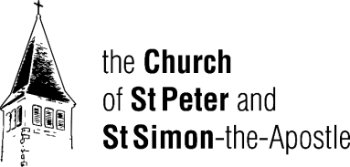                                                                        Parish Notices  		                                                   “Fridge Notes”January 29, 2023Fourth Sunday after the EpiphanyWelcome to St Peter and St Simon-the-Apostle.We are glad you are with us and look forward to meeting you.
You are invited to join us for Coffee Hour after the 10.30 am service.Sunday School  Sundays from 10:30 - 11:30 in the Lower Parish Hall.Are you new to SPSS?  Please ask a sides-person for a welcome card and place it on the offering plate.Learn more about SPSS!  Visit us online at www.stpeterstsimon.ca St Peter & St Simon-the-Apostle - www.facebook.com/stpeterstsimonsThe clergy are available for spiritual guidance and/or pastoral care. Please contact the Church office if you would like to speak with a priest.Stewardship  We are grateful for your financial support.  During the 10.30 service an offering is taken up to support the life and ministry of the parish.  If you would like to sign-up for Pre-Authorized Giving (PAG), please contact the office. We encourage you to support our ministry through PAG. Thank you. A Word from the Rector	This afternoon at 4 pm there will be a service of Choral Evensong.  We hope you will join us. 	Two weeks ago, with the recommendation of the Health and Safety Committee, we resumed administering the chalice.  We understand that some people are still uncomfortable drinking form the common cup - no one is compelled to do so, and please be assured that the fullness of the sacrament is present in the bread alone.  If you do not want to drink from the common cup, you may still participate in that act of communion by touching the base of the chalice while the words of administration are being said.  Please do not instinct the wafer, a practise discouraged strongly by the diocese and medical professionals.  If you have any questions, please speak with me.	The memorial service in thanksgiving for the life of Marie Lewis will be on Saturday, February 11th at 2 pm.  Marie was a very faithful, long-time parishioner – we give thanks for her good and long life. Our thoughts and prayers are with her family at this time. 	Geoffrey+Annual Vestry Meeting 2022
The Vestry Meeting this year will be in person in the Parish Hall, starting at 12.15 pm on Sunday, February 26th. Vestry reports are now due so we can have the whole report available the week prior to the meeting.  Thank you to all those who have submitted their vestry report to date. Those who have yet to submit their report to do so at the earliest to the parish office, office@stpeterstsimon.ca in a Word document.SPSS Health & Safety Meeting
Wed February 1st, 2023 at 7 pm via ZoomReminder from the Stewardship Committee
The 2023 Joyful Giving Campaign commenced last Sunday and members of the stewardship committee will once again be distributing materials after the January 29th service.  For those unable to attend in person, the materials will be mailed out.Thank you for your attention to this important aspect of our church life.SPSS Connections (Formerly Outreach Committee) Group AnnouncementFood Bank Donation: Our parish will be collecting non-perishable food for the St. Bartholomew’s Food Ministry, as well as the Daily Bread Food Bank (via drop off at our local fire hall). St. Bartholomew’s Food Ministry helps supplement the nutritional needs of low-income singles and families in the Regent Park area with basic nourishment.  The Daily Bread Food Bank supplies food to nearly 200 food programs across Toronto.Food donations can be placed into the box located at the double glass doors at the top of the steps leading into the sanctuary. Members of the Connections group will take food donations to the firehall on the first Wednesday of the month alternating with the St. Bartholomew’s Food Ministry every other month. For the coming month, please ensure to have all food donations at the church by Sunday, February 5th.  Thank you!LOOKING AHEAD…Wednesday, February 22 – Ash Wednesday
11 am		Sung Eucharist with Imposition of Ashes
7.00 pm.	Choral Eucharist with Imposition of AshesSunday, February 26 – First Sunday in Lent/Annual Vestry Meeting
Services at 9.15 and 10.30 am.
The Vestry Meeting this year will be in person in the Parish Hall, starting at 12.15 pm.Sunday March 5th at 4 pm – The Ordination to the Priesthood of Jillian Ruch, our former student, at St Bride’s, Clarkson.THIS WEEK at SPSSMonday3 pm to 6 pm			Lower Parish Hall – Homework Club 7:30 pm to 9:30 pm    		Parish Hall – Sing Out Loud ChoirTuesday 10 am to 12 noon 		Parish Hall – Clubbe House Men’s Shelter Coffee Hour3 pm to 6 pm			Lower Parish Hall – Homework Club7:30 pm to 9:30 pm		Nave – Altvox ChoirWednesday 11 am			Nave – Holy Eucharist, followed by Lunch in the Parish Hall3 pm to 6 pm			Lower Parish Hall – Homework ClubThursday 3 pm to 6 pm			Lower Parish Hall – Homework Club4 pm to 5 pm 			Chapel – SJTCA Children’s Choir7 pm to 9 pm			Choir Room – SPSS Choir practice
Friday3 pm to 6 pm			Lower Parish Hall – Homework Club
Saturday 9:30 am to 3 pm		Parish Hall – Berea Seventh Day Adventist Church2 pm to 11:30 pm		Parish Hall and Narthex – Wedding ReceptionNext Sunday – Fifth Sunday After Epiphany/Septuagesima9:15 am				Choral Eucharist. In person.10.30 am				Nave – Choral Eucharist (BCP) In person and live stream.		                   		Parish Hall – Coffee Hour After the 10:30 am Service1:30 pm to 6:00 pm		Nave & Parish Hall– San Lorenzo Ruiz Anglican Church3 pm to 6 pm 			Chapel – Kenyan Christian FellowshipSt. Peter and St. Simon-the-Apostle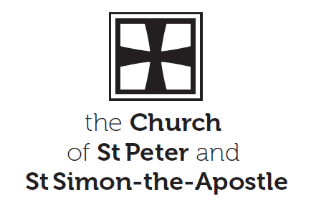 525 Bloor St E, Toronto, ON M4W 1J1416.923.8714   www.stpeterstsimon.ca   www.facebook.com/stpeterstsimonsClergy, Wardens & Staff
Incumbent		          The Reverend Canon Geoffrey Sangwine, ext. 202;				incumbent@stpeterstsimon.ca; Mobile: 416.720.2099Honorary Assistant		The Reverend Jennifer Matthews 647.546.0580 Director of Music		Robin Davis 905.409.6121 robin.davis@rogers.comHonorary Assistant Organists   Maurice White/ Johan van't Hof / Alison JaneWardens				David Carrington – Rector’s Warden dcarrington.omers@sympatico.ca				Stephanie Woodside – People’s Warden swoodside27@gmail.comDeputy Wardens		Christopher Ashby, Laurie Sanderson, Vanessa Scott, 
Johan van't HofTreasurer				Johan van't Hof, 647.202.9985 jvanthof@tonbridgecorp.comAssistant Treasurer		Mariam Beniaidze, 647.454.5515 m_beniaidze@cu.edu.geCaretaker				Daiverzon Guillermo davenguillermo7@yahoo.comChildren’s Ministry 		Sileen Phillips 647.718.6728 kidscoordinator@yahoo.comParish Administrator		Jessy Balendra ext. 201 office@stpeterstsimon.caOther MinistriesAdvisory Board Chair		Matthew Beasley mbeesley@yahoo.comAltar Guild 		   		Joy Quan-Lee, Sheila Thomas, Marie Samuels-IsaacCommunity Connections		Fran Brown  f.brown-026@outlook.comEnvelope Secretary		Paul Mitchell 647.343.0173 pablo51@rogers.comFlowers				Sheila Thomas, Joy Quan-Lee Health and Safety Committee   Ted Robinson  ted55robinson@gmail.comHospitality				Fran Brown  f.brown-026@outlook.comIntercessors				Ian CorlettJubilate Newsletter		Peggy Needham peggyneedham@sympatico.caPre-Authorized Giving (PAG) Robert Sloan robertdsloan@gmail.com	Property Committee		Christopher Ashby  cpa@intelmat.comReaders				Daphne HarrisRentals License Groups		Church Office office@stpeterstsimon.caResponsible Ministry		Irene Courage/The RectorServers				Fenn NantonStewardship Committee		Moveta Nanton 416-493-2805 moveta.nanton@gmail.comTechnical Ministry	   David Carrington/Melica SmithVerger				Ian Corlett kingherodspeaks@protonmail.comChurch Office Hours		Tuesday, Wednesday, and Thursday 				from 9:00 am to 5:00 pm.